Washes (O) start with a rinse (o). Washes are with 1 mL for 5 minutes. Washes involving hybridization solution are 500 uL. ‘Jet-stream’ during washes.  Successive washes are done under a running clock. After washes, remove waste from wells in 150 uL increments and with the same 200 uL tip.  When washing with the same solution, do not change tips unless you contaminate them. Do not contaminate the pipettes with liquid!!!NOTE: Let methanol waste evaporate in the hood or pour it down the drain and flush 1 min.
Day 0Make sure the glass viewing dish is coated with gel slick (ask Thomas for help). Dissect P10 pupal wings (P10 = bright red eyes, shortened Malpighian tubules, before any greying of the body or wings - see scheme on last page) in dH2O at RT.  Allow the wings to inflate (P10 wings cannot over-inflate) before placing them in PBT + 4% PFA on ice in a 2mL tube. Fix the wings for 30 minutes at RT		OFixation causes the proteins to cross-linkWash 2x with methanol		o O OWash 2x with 100% ethanol (200 proof)		o O OStore wings at -20°C in 100% ethanol (200 proof)		O
Day 1 (approximately 8 hrs) Use a black background with the dissecting scope to view wings in a glass viewing dish.Measure out 3.5mL of hybridization solution per sample in advance in a 15 or 50 mL falcon tube for later use.1.    Get wings from -20°C		O		Transfer the wings by pipette (using a cut 200 uL tip)2.	Wash 3x with 100% ethanol		O O O3.	Incubate for 30 minutes in 1:1 Xylenes:Ethanol (1 mL total)		O		incubate in the hood		do not cover  discard all xylenes-containing washes the hoodMake sure the big incubator is set to 65°C		OWash 5x with 100% ethanol (200 proof)	o O O O O OWash 2x with methanol	o O OWash 3x with PBT	o O O OFix for 30 minutes in PBT + 4% PFA at RT (Jet-stream every 5-10 minutes)	O	Get ice	OWash 5x with PBT	o O O O O OMix 1 mL PBT + 0.4 uL proteinase K [10 mg/mL] while on ice	O	Proteinase K is in PBS  	Mix proteinase K well before taking out! And always keep proteinase K	 on ice (bring the stock immediately back to the freezer)!12.  Replace PBT with 1 mL proteinase K solution 	O13.  Incubate at RT for 1 hour (Jet-stream every 10-15 minutes)	O14.  Rinse 2x with PBT	o o15.  Wash 2x with PBT	O O16.  Post-fix for 30 minutes in PBT + 4% PFA at RT (Jet-stream every 5-10 minutes)	O17.  Wash 5x with PBT	o O O O O O18.  Wash in 1:1 PBT:hybridization solution	O19.  Wash 3x in hybridization solution at RT	O O O20.  Turn on dry heating block at 80°C	O21.  Prehybridize for 1 hour in hybridization solution at 65°C	O		Blocking occurs22.  Prepare the probe in a 2 mL tube 		Always wear gloves when using probe and always keep on ice		a.  Dilute probe 1 uL:500 uL hybridization solution	O		b.  Heat 5 minutes in dry block at 80oC	O		c.  Put and keep probe on ice (prevents secondary RNA structures)	O23.  Replace all hybridization solution with diluted probe (1:500) on ice	O		Use 200 uL pipette with cut tip to transfer wings to a 2 mL tube with probe	O24.  Incubate overnight at 65°C for >18 hours, gently swirl periodically	O		This is an optional stopping point (2-3 days max)Day 2 (approximately 4 hrs)1.  Turn on dry heating block at 65°C	O2.   Pre-warm 2.5 mL of hybridization solution per sample at 65°C	O3.  Transfer wings back to the glass viewing dish from the tube	O		Using a 200 uL pipette with a cut tip4.  Rinse with pre-warmed hybridization solution	o5.  Incubate at 65°C for 1 hour in hybridization solution	O6.  Incubate 3x for 30 minutes in pre-warmed hybridization solution	O O O		Place 750 uL of hybridization solution per sample at RT	O		Get Ice	O7.  Prepare 1.5 mL of 1:1 PBT:hybridization solution	O 8.  Wash 2x with 1:1 PBT: hybridization solution at RT (not pre-warmed!)	o O O9.  Wash 5x with PBT	o O O O O O10.  Prepare 1:6000 Roche α-DIG AP Fab Fragments	O		1,200μL PBT:0.2 uL Roche α-DIG AP Fab Fragments (on ice!) in a 2mL tube11.  Put 300 uL of 1:6000 Roche α-DIG AP Fab Fragments in a 2 mL tube on ice	O12.  Pipette the wings into the tube containing the antibody on ice	O13.  Incubate overnight at 4°C in a 2 mL Eppendorf tube	ODay 3 (Approximately 3 hrs [pattern c develop within 45 mins])1.  Wash 5x with PBT	o O O O O O        	During the last wash prepare the staining buffer (recipe below)	O2.  Wash 3x with staining buffer	o O O O          	During the last wash prepare the staining solution (recipe below)	O3.  Replace last liquid with 0.75 mL of staining solution	O4.  Incubate in the dark	O5.  Check for the pattern every 30 minutes	O6.  Stop staining after the pattern looks good: Wash 2x with staining buffer	o O O7. Take images with the dissecting scope in staining buffer	OPBT (1 L):100 mL 10x PBS900 mL H2O1 mL Triton X-100PBT + 4% PFA (40 mL): (Store at 4°C for max. a month)4 mL 10 x PBS10 mL 16% PFA (Paraformaldehyde in ampulls)400 ul 10% Triton X-10025.6 mL H2OPBT + Proteinase K (1.5 mL): (Make fresh)1.5 mL PBT0.6 uL Proteinase K [10 mg/ml] (in PBS)Hybridization solution (200 mL): (Store at -20°C)100 mL Formamide50 mL 20x SSCSet pH to 5.5 (check with color strips) and filter sterilize2 mL Salmon Sperm DNA [10 mg/mL]20 mg Heparin200 uL Tween 2048 mL H2OStaining Buffer (50 mL): (Make fresh)1 mL 5 M NaCl2.5 mL 1 M MgCl22.5 mL 2 M Tris pH 9.550 uL Tween 2044 mL H2OStaining Solution if using Promega solutions (750 ul): (Make fresh, keep dark)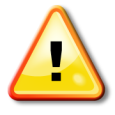            400 ul Staining Buffer2.8 uL NBT (Progema ready-made 50 mg/mL solution)**1.4 uL BCIP (Progema ready-made 50 mg/mL solution)***Staining Solution if using Bio-Rad solutions (400 ul): (Make fresh, keep dark)400 ul Staining Buffer2.8 uL NBT (Bio-Rad 50 mg/mL solution made from powder, stored in Falcon tube)**5.6 uL BCIP (Bio-Rad 12.5 mg/mL solution made from powder, stored in Falcon tube)***Basic solutions100 mL of 2 M Tris pH 9.5: 24.2 g Tris Base100 mL of 1 M MgCl2: 20.3 g MgCl2 * 6 H2O100 mL of 5 M NaCl: 29.2 g NaCl20x SSC see Maniatis**NBT is stored in the freezer!  **NBT is toxic in its powder form!***BCIP is stored in the fridge!